Приложение к постановлению администрации МО Колтушское СПот  31.10.2014 года № 411«Приложение №1 к постановлению администрацииМО Разметелевское СПот 12.12.2013 года №220Схема границ проектирования ориентировочной площадью 12,19 га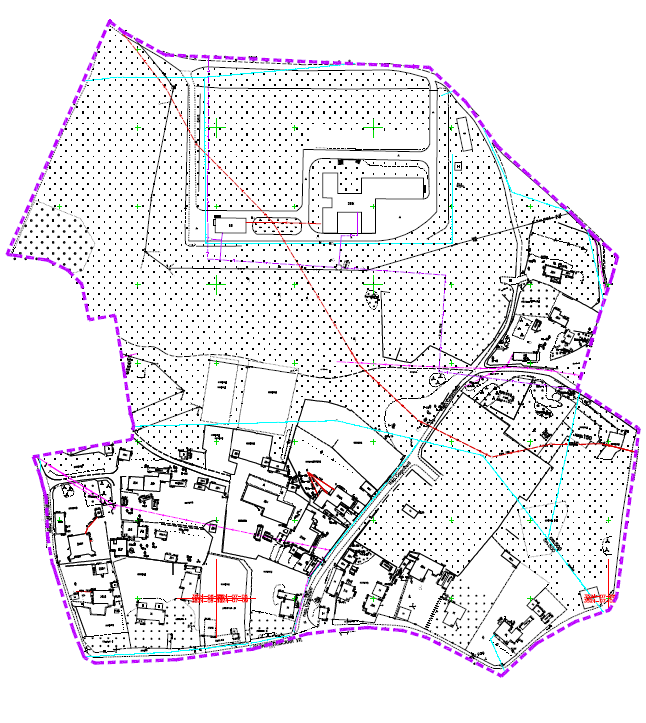 